Job Vacancy : National Programme Manager for Physical Activity within the national PHE physical activity team based in London. Closing date 17th February 2020 Link : https://www.healthjobsuk.com/job/v2246703 PHE Health and Wellbeing Monthly UpdateIssue No 49 January 2020 Welcome to the Yorkshire and Humber Health and Wellbeing monthly update. Thank you for subscribing to the monthly update. This monthly update is our way of sharing any good and emerging practice, new developments, updates and guidance. The update is circulated at the beginning of each month with previous month’s updates. If you have anything that needs to be shared urgently, we will circulate as soon as possible.        Ensuring Every Child has the Best Start in Life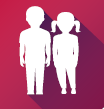                H&WB Team Lead: Gemma MannLocal and Regional Healthy Schools Leads: Network GroupSee below link for Knowledge Hub group to join. https://khub.net/group/pshe-healthy-schools-network-groupThis group does a number of things: Primarily links up with local authority leads and advisers for Healthy Schools and PSHE across as much of the country as possible.Shares information, resources and links relevant to the work of Healthy Schools and PSHEUses the group as a sounding board for advice and suggestionsNetworks; with the opportunity to collaborate and come together on relevant and, or, key opportunities.       Living Well – Tackling Obesity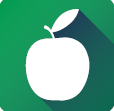               H&WB Team Lead: Nicola CorriganFood Active BulletinSee below link for Healthy Weight Declaration Special Edition Bulletin. https://us2.campaign-archive.com/?u=6e58da67be9652a138ec854ee&id=00640a05e9            Living Well – Everybody Active Every Day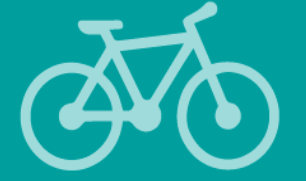                      H&WB Team Lead: Nicola Corrigan Yorkshire and Humber Physical Activity Knowledge Exchange (YoHPAKE)SERVES Community Tennis programmeSERVES is the Lawn Tennis Association’s leading sport for development programme. It provides training,equipment and support that will enable community organisations to deliver regular SERVEStennis activities. Please see attached for more information. SERVES Community Tennis programmeSERVES is the Lawn Tennis Association’s leading sport for development programme. It provides training,equipment and support that will enable community organisations to deliver regular SERVEStennis activities. Please see attached for more information. Latest activity figures on children and young people published
Children’s activity levels are on the rise, according to Sport England’s second annual Active Lives Children and Young People Survey. The report, covering the academic year 2018/19, shows an increase of 3.6% in the number of children in England doing an average of 60 minutes or more of physical activity a day. The figures show that 57.2% (up 4.6%) of children are doing 30 minutes or more of physical activity outside of school, compared to 40.4% at school. 
Please see below link to read full report: https://www.sportengland.org/news-and-features/news/2019/december/05/active-lives-children-and-young-people-survey-academic-year-201819-report-published/?utm_campaign=Local%20Government%20Newsletter%20-%20Active%20Lives%20Children&utm_medium=email&utm_source=CMA_SPORT%20ENGLAND&utm_content= Latest activity figures on children and young people published
Children’s activity levels are on the rise, according to Sport England’s second annual Active Lives Children and Young People Survey. The report, covering the academic year 2018/19, shows an increase of 3.6% in the number of children in England doing an average of 60 minutes or more of physical activity a day. The figures show that 57.2% (up 4.6%) of children are doing 30 minutes or more of physical activity outside of school, compared to 40.4% at school. 
Please see below link to read full report: https://www.sportengland.org/news-and-features/news/2019/december/05/active-lives-children-and-young-people-survey-academic-year-201819-report-published/?utm_campaign=Local%20Government%20Newsletter%20-%20Active%20Lives%20Children&utm_medium=email&utm_source=CMA_SPORT%20ENGLAND&utm_content= National Moving Healthcare Professionals Programme bulletin Please see attached bulletin for latest update.National Moving Healthcare Professionals Programme bulletin Please see attached bulletin for latest update.Families with a child or children with complex disabilities experiences of accessing physical activitySense and the UK Active Research Institute are partnering together to understand in more detail how families with a child or children with complex disabilities engage in physical activity.Parents of disabled children are encouraged to feed back on the challenges they face when it comes to accessing sport and physical activity, by completing an online survey by Sunday 15th March.The project will explore the barriers and motivations of the families, and also look at access to provision, the challenges of families being active together, the impact on siblings with no disability, and if there are differences between community and education provision.Following the initial research, Sense will establish a national activity programme for children with disabilities and evaluate the impact of it on the child and the wider family.Families with a child or children with complex disabilities experiences of accessing physical activitySense and the UK Active Research Institute are partnering together to understand in more detail how families with a child or children with complex disabilities engage in physical activity.Parents of disabled children are encouraged to feed back on the challenges they face when it comes to accessing sport and physical activity, by completing an online survey by Sunday 15th March.The project will explore the barriers and motivations of the families, and also look at access to provision, the challenges of families being active together, the impact on siblings with no disability, and if there are differences between community and education provision.Following the initial research, Sense will establish a national activity programme for children with disabilities and evaluate the impact of it on the child and the wider family.Health matters: physical activity - prevention and management of long-term conditionsThis edition of Health Matters focuses on the benefit of physical activity for the prevention and management of long-term conditions in adults.Link: https://www.gov.uk/government/publications/health-matters-physical-activity/health-matters-physical-activity-prevention-and-management-of-long-term-conditions Health matters: physical activity - prevention and management of long-term conditionsThis edition of Health Matters focuses on the benefit of physical activity for the prevention and management of long-term conditions in adults.Link: https://www.gov.uk/government/publications/health-matters-physical-activity/health-matters-physical-activity-prevention-and-management-of-long-term-conditions          Reducing Harmful Drinking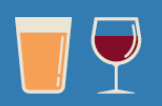                  H&WB Team Lead: Andy MaddisonLocal Alcohol Profiles for England: short statistical commentary, January 2020New mortality data for 2018 has been added to the Local Alcohol Profiles for England (LAPE) tool on the Fingertips platform. The following indicator has been updated and is available at local authority level as well as for England, the regions, and various inequality groups:Years of life lost due to alcohol-related conditionsThe following related indicators were updated in December, but with commentary included in this release:alcohol-specific mortalitymortality from chronic liver diseasealcohol-related mortalityhttps://www.gov.uk/government/publications/local-alcohol-profiles-for-england-january-2020-data-update/local-alcohol-profiles-for-england-short-statistical-commentary-january-2020 	National intelligence network on drug health harms briefing: January 2020This briefing is based on a meeting of the national intelligence network (NIN) on the health harms associated with drug use. The NIN is made up of representatives from drug treatment services, local authority public health and commissioning teams and national professional and membership bodies.https://www.gov.uk/government/publications/drug-health-harms-national-intelligence/national-intelligence-network-on-drug-health-harms-briefing-december-2019 Young Persons Substance Misuse Symposium – Leeds 12/02/20The changing nature of young people’s substance use means that we need to collectively adapt to provide a range of early interventions and support services that meet present and future needs of our young people. Public Health England Y&H is holding a symposium that will enable participants to explore ‘what good looks like’, the latest research and the current wicked issues in an open and collaborative environment. The event is now fully subscribed and will take place in Leeds on 12/02/20.Confirmed Speakers include:Kirsty Blenkins - National Programme Manager at Public Health England, leading on Young Peoples substance misuse. Professor Harry Sumnall - Professor in Substance Use at the Public Health Institute. Ian Hamilton - Lecturer in Mental Health in the Department of Health Sciences, York University.Nick Hickmott - Team leader at Young Addaction advice service in Kent. Naomi Handley-Ward - Social worker and Team Leader for the Project 3 service in Doncaster. Niamh Cullen – Lead Substance Misuse Commissioner, Calderdale Council.       Mental Health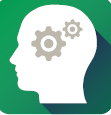              H&WB Team Lead: Laura HodgsonNew Exploring inequality domain in our Common mental health disorders profileA new Exploring inequality domain has been added to Common mental health disorders profile. Using the Inequalities tab this domain will provide a breakdown of selected IAPT indicators by:agesexethnic groupssexuality disabilitydeprivation decile problem descriptorHealth Inequalities in Mental Health introduction page provides a summary on inequalities in mental health, explains how to assess health inequalities using our profile and links to further resources. Perinatal mental health profile homepage refreshThere has been a refresh to the Perinatal mental health profile homepage. The redesign aims to simplify and enhance the users’ experience by improving access to the data that matters to them.The highlights of the changes are:new domain icons - clicking on the one of the new icons will take you directly to the set of metrics related to demographics, risk and related factors, prevalence, or identification and access. new layout – the layout of the page has been simplified to improve the overall appeal to profile users.DAR Data Return Consultation openNHS England and NHS Improvement have launched a consultation seeking views on the suitability of the Dementia Assessment and Referral (DAR) Data Return, and whether it should remain open or be closed.Full details of this acute trust return, including the background, guidance and published data, are available at: https://www.england.nhs.uk/statistics/statistical-work-areas/dementia/The DAR consultation is open until 5th March 2020.  https://www.engage.england.nhs.uk/consultation/dementia-assessment-and-referralLearning from Living with Dementia - Train the Trainer CoursePlease see below information about the opportunity to attend a Train the Trainer course for the Learning from Living with Dementia course, which won the National Dementia Care Aware for Best Dementia Training Initiative 2019.  The course was co-produced with people living with dementia and all the key learning points are taught, via embedded video clips, by people who have dementia.The training is running on 2nd and 3rd March 2020 in Leeds and there is a charge of £495 per person to attend the two days.This two-day Learning from Living with Dementia Train the Trainer course is appropriate for anyone who wishes to deliver dementia awareness training to health or social care staff, from experienced care staff through to professional trainers. Each participant will receive a complete set of the resources for delivering the course, including the slideshow with embedded video clips, trainer’s guidelines and handouts.To book your place on this course or if you have any queries, please contact Buz Loveday on buzloveday@googlemail.com.E-Bulletin Dementia and Older Peoples Mental Health See attached bulletin form NHS Yorkshire and the Humber Clinical Network.PABBS Research Team papersThe PABBS research team have recently published three papers, which are directly associated with the PABBS evidence-based suicide bereavement training and they are noted below.1.  GPs’ Experiences  - GP’s experiences responding to parents bereaved by suicide2   Parents’ Experiences -  Parents bereaved by suicide experiences of support received from primary care3.  Evaluation -  Evaluation of PABBS Suicide Bereavement Training Physical Health in Serious Mental Illness - A Good Practice Sharing Event for Primary Care TeamsThere were a series of good practice sharing events run by Y&H Mental Health Clinical Network for primary care teams recently.  These were established to highlight the significance of physical health checks for patients with Serious Mental Illness and to share good practice in undertaking the physical health checks to support practice teams. All presentations and tools referred to are now available on the Y&H Clinical Network website. The Y&H Strategic Clinical Network have also shared Mary's story to share her experiences and gain a greater understanding of why physical health checks are so important.  Role of arts in improving health and wellbeingThe World Health Organisation has published What is the evidence on the role of the arts in improving health and well-being? A scoping review. The report reviews arts activities that seek to promote health and prevent ill health, as well as manage and treat physical and mental ill health and support end-of-life care.Prevention and Mental Health: Understanding the evidenceThe Health Foundation has published Prevention and mental health: understanding the evidence so that we can address the greatest health challenge of our times. This resource provides information on the scale of mental health problems in society, what shapes our mental health, an integrated model of mental health, how life events can affect mental health, the relationship between physical and mental health, the meaning of prevention and how society must change to put prevention front and centre. It is aimed at policymakers, health professionals, mental health advocates and their families and friends.Commission for Equality in Mental HealthThis first briefing from the Centre for Mental Health's Commission for Equality in Mental Health finds that mental health inequalities are closely linked to wider injustices in society. The briefing explores actions that can be taken, from communities and local services to national policies, to reduce mental health inequalities. They include action to reduce income inequality, housing insecurity and poor working conditions as well as changes to education and the provision of early years support to families. The Commission Briefing and the Infographics Sheet can be found here:https://www.centreformentalhealth.org.uk/commission-equality-mental-health-briefing-1The SITUATE Project - promote positive mental health & wellbeing for studentsLed by the University of Sussex and delivered in partnership with the Mental Health Foundation, the SITUATE project will develop and provide a programme of activities which promote positive mental health and wellbeing of higher education students.Mental Health & Wellbeing Charter118 Colleges have now signed up to the Association of Colleges metal health and wellbeing charter. Participating colleges sign up to affirm their responsibility to create an environment that promotes student and staff wellbeing and that proactively supports student and staff mental health, and publicly state their commitment to the mental health agenda. Colleges can sign up here.Free Training to Support Mental Health in Schools and CollegesClinical Commissioning Groups (CCGs) can now enrol in the Link Programme which provides free training for education and mental health professionals to improve joint working on children and young people’s mental health. Led by the Anna Freud Centre, funded by the Department for Education, and supported by NHS England and NHS Improvement, it brings education and mental health services together in workshops coordinated by CCGs, to help staff plan and work together more effectively. Initially aimed at Mental Health Support Team trailblazers, the programme is now available to all CCGs who should enrol by emailing linkprogramme@annafreud.org.Parent Infant Foundation Toolkit for Parent-infant relationship teamsThis toolkit shares learning, information, resources and advice for commissioners and providers who want to set up, improve or expand parent-infant relationship teams (sometimes called Infant Mental Health Services) in the UK.Healthy Social Media ReportThe Mental Health Foundation has published Healthy social media.  This report presents the social media experiences of young people and other stakeholders that attended an engagement event in May 2019. It offers their recommendations on how to maintain a healthy social media life in regard to body image.      Sexual Health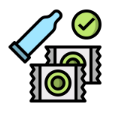            Yorkshire & Humber Facilitator: Georgina WilkinsonNational Chlamydia Screening Programme ConsultationIn 2017 PHE sought advice from an external peer review group (EPRG) of national and international experts on the aims, delivery, monitoring and evaluation of the National Chlamydia Screening Programme (NCSP). The EPRG review made recommendations to change the aim of the programme to focus on reducing harm from untreated chlamydia.On Wednesday the 15th of January the National Chlamydia Screening Programme launched its 6-week consultation, inviting professional stakeholders and young people to share their views on the proposed changes. The consultation is available to share here.Sexual health collaborative commissioning evaluation publishedLink: https://www.gov.uk/government/publications/sexual-health-collaborative-commissioning-evaluation In 2016, Public Health England (PHE) and partner agencies undertook a survey of sexual health, reproductive health and HIV commissioning and published an accompanying action plan. One of the key actions was to support 2 pilot areas in developing collaborative approaches.PHE has undertaken an evaluation of these 2 areas and 2 other areas that had adopted a collaborative approach to commissioning. The ‘Overview’ document provides a summary of the evaluation and the existing frameworks that can support collaborative working. The slide set details the methodology and findings from this qualitative evaluation.HIV in the UK: towards zero HIV transmissions by 2030 - 2019 reportPHE have published the 2019 annual report on HIV in the UK, which is based on data to the end of December 2018. The report shows that after a peak of new HIV diagnoses in 2014, a rapid decline has been observed from 6,278 new diagnoses to 4,453 in 2018. The drop in HIV transmission has been especially large – 71% – among gay, bisexual and other men who have sex with men from an estimated 2,800 transmissions in 2012 to 800 in 2018. The number of gay, bisexual and men who have sex with men living undiagnosed with HIV has halved since 2014 from an estimated 7,000 to 3,600 in 2018.In 2018, however, an estimated 7,500 people were living with HIV and were unaware of this, and two in five of those diagnosed in 2018 were diagnosed at a late stage. Late stage infections have more than a ten-fold increased risk of death in the year following diagnosis compared to those who are diagnosed early and begin treatment immediately.LGA publication: Towards the routine commissioning of pre-exposure prophylaxis (PrEP)Link: https://www.local.gov.uk/towards-routine-commissioning-pre-exposure-prophylaxis-prep An LGA document that aims to answer some of the frequently asked questions (FAQs) about PrEP.BASHH Guideline - Management of STIs in children and YP – consultationThe 2019 BASHH National Guideline on the Management of Sexually Transmitted Infections and Related Conditions in Children and Young People is now available for consultation.Please access the draft guidelines here. Please use this form to provide feedback, and email it to the CEG Editor, Mike Rayment at: michaelrayment@nhs.netThe consultation closes on 8th March 2020.Call for nominations for BMA MEDFASH prize for improving the quality of HIV and/or sexual healthcareMEDFASH was an independent charity dedicated to improving the quality of HIV and sexual healthcare from 1987 to 2016. The vision of MEDFASH was for everyone who needed it to be able to receive high quality, evidence-based sexual health and HIV care, including preventive interventions.This year, the BMA Foundation will be awarding two prizes of £500 each; one to an individual and the other to an organisation that has improved the quality of HIV and/or sexual healthcare in the UK. The 2020 application window for the MEDFASH prize is now open and will close on 6 March 2020 at 11:59PM.Applicant criteriaThe BMA MEDFASH prize is open to any health or social care professional or organisation actively involved in the delivery of HIV or sexual healthcare in the UK. Applicants do not have to be a doctor or BMA member to apply.Applicants may be nominated or self-nominated and should be currently working in HIV or sexual healthcare in the UK. Achievements included in the letter of nomination and letters of support should relate to contributions carried out in the UK within the preceding five years from the point of application.Applicants must submit the following documentation:Letter of nomination - this should be a detailed letter of no more than 1,000 words describing the achievements and contributions of the nominee using specific examples wherever possible. Achievements and contributions should address the prize assessment criteria and will be assessed on this basis.2 x letters of support - these should be made by colleagues in a suitable position to appraise the individual or organisation nominated. Letters of support should be no longer than 1,000 words and written in consideration of the prize assessment criteria.CV of nominee (if applicant is an individual)Bibliography (if relevant) All documents should be submitted in PDF format.  Assessment criteriaSetting standards
Has the nominee improved standards in the delivery of HIV or sexual healthcare? Have they improved the quality of care delivered? Do new standards promote and improve equity in access to services and quality?Multisector working
Does the work of the nominee promote a whole-system approach to care delivery with multi-agency or multi-sectoral collaboration? How does this approach overcome current fragmentation of HIV and sexual health commissioning? Does the nominee emphasise the value and importance of the multidisciplinary team in HIV or sexual healthcare delivery? How was the care pathway for people with HIV or sexual health needs optimised through the use of collaborative working?Patient care
How has the nominee improved patient care and experience? Have changes in service delivery improved focus on outcomes of HIV or sexual health patients?Education and engagement
Has the nominee improved education amongst non-HIV or non-sexual health specialists to diagnose and manage HIV or other sexual health issues? Has the nominee improved engagement amongst people living with or affected by HIV or other sexual health concerns?Leadership
Has the nominee improved leadership and accountability to prioritise HIV or sexual health at either a local or national level?How to apply: To apply please email your application documents (in PDF format) to researchgrants@bma.org.uk by Friday 6 March 2020. Please use the subject heading ‘BMA MEDFASH APPLICATION’ in your email.Applicants will be informed on the outcome of their application by June 2020.Summary Profiles of Local Authority Sexual Health (SPLASH) - new sub-local authority maps addedNew sub-local authority maps have now been added to the Summary Profiles of Local Authority Sexual Health (SPLASH). These are HIV diagnosed prevalence by middle super output area (MSOA), chlamydia detection in young people by MSOA and teenage conception at ward level. They are on the online Sexual and Reproductive Health Profiles (go to start, select the ‘county & UA’ that you want, go to the ‘download’ tab on the far right hand side).  NHS Health Checks and CVD                                      H&WB Team Lead: Karen Pearson 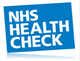 National Diabetes Prevention programmeNHS England has completed a review of the NDPP for people with a learning disability or severe mental illness and have concluded that the NDPP programme does not need to change. They acknowledge the insufficient volume of data to draw robust conclusions on their analysis of the programme for people with a learning disability or severe mental illness. A further review of the data is planned in the future.Health Equity Audit Webinar on Thursday 27th February An invitation from the National NHS Health Check team hear more about the benefits of conducting a health equity audit in the NHS Health heck programme. Hear from local authority colleagues from across the country who have conducted HEA and used their findings to improve services.To Register email:  nhshealthchecks.mailbox@phe.gov.uk Save the date 16th March 2020What does a supportive system look like for preventing cardiovascular disease in people with severe mental illness or learning disability in Humber Coast and Vale? Opportunity to shape plans. Register your interest with Karen.pearson@phe.gov.uk ResourcesThe NHS Health Check/CVD Community of improvement have developed the following resources:NHS Health Checks service model pros and cons of the different models across Yorkshire and HumberNHS Health Check commissioning top tips        Ageing Well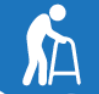                H&WB Team Lead: Alison IliffHealthy Ageing Current Awareness UpdatePHE launched the Healthy Ageing Current Awareness Update, a monthly bulletin for people working in the field of healthy ageing to ensure they are up to date with the latest research to inform future practice. A copy of the first bulletin is below and you can subscribe to future editions through our Subscriber Preferences Page. You will need to use your email address to log in and will need to tick “Healthy Ageing and Dementia” in your subscriber preferences.  If you do have any comments or ideas, please send them through to us at ageingwell@phe.gov.uk.Productive Healthy Ageing Profile update The Productive Healthy Ageing Profile has been significantly updated. This includes updates of indicators relating to winter fuel allowance; social isolation and adult social care; access to psychological therapies; cardiovascular disease; chronic obstructive pulmonary disease (COPD); cancer; musculoskeletal problems; dementia care; and end of life palliative/supportive care. Further details regarding the updates are provided here.Any queries or feedback are welcome via ProfileFeedback@phe.gov.ukFuture Years Event Next Future Years event is taking place on 28th February in York. See attached flyer for more information and contact information to book on the event.         Upcoming Meetings and Seminars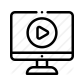 Save the date – Social Prescribing and Inequalities conference – 27 May 2020This conference will explore how social prescribing can help reduce health and social inequalities and how inequalities impact on social prescribing. It will provide an opportunity for academics, practitioners, commissioners and providers to share case studies including the likes of: loneliness, dental challenges, women and children, homelessness and mental health. The conference will help develop practical ideas and strategies which organisations can take away and implement within their own infrastructures.Please see link for more information : http://hub.salford.ac.uk/ssph/2019/11/13/save-the-date-social-prescribing-and-inequalities-conference-2020/ From data to decisions: foundations of population health intelligencePHE’s Local Knowledge & Intelligence Service (LKIS) now run a regular free bi-monthly short course, Foundations of population health intelligence, to provide an introduction to population health intelligence and its use in everyday public health practice. We are now taking bookings for the next event on 1st April -  find out more and sign up             Data, Documents, Letters, Reports & General Information  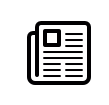 Closure of the Report Illicit Drug Reactions (RIDR) pilotPublic Health England (PHE) working in collaboration with the Medicines and Healthcare products Regulatory Agency (MHRA), has been piloting a national system for reporting the unexpected or severe adverse effects of illicit drugs since March 2017. PHE have decided not to continue the RIDR pilot beyond 2019/20. A statement to this effect is on the RIDR website. The RIDR site remained open for reporting until 10th January 2020 and now that function of the website is closed. If you registered as a user of the RIDR website you will be able to download any copies of reports you made by logging onto your account before the website finally closes on 28th February 2020. It will then be archived under the UK Government Web Archive by the National Archives. Publication: Community-centered public health: Taking a whole system approachPublic Health England has published a briefing into whole system approaches to community-centred public health, informed by research undertaken with local systems. The briefing states the case for taking a whole system approach and working at scale to actively involve citizens in prevention programmes and strengthen community assets, to build healthy, resilient, connected and empowered communities, thereby improving the health of the population and reducing health inequalities. The accompanying slide set and related resources, available here, detail recommendations for action, intended for use by local authority, NHS and voluntary & community sector (VCS) decision makers. This work builds on previous work on whole system approaches to obesity and is part of ongoing work to support and embed place-based approaches to reducing health inequalities.Change4Life 2020 UpdateUnlike in previous years, Change4Life will not be running a nutrition campaign during the January - March New Year period.  However, we have a range of hard-copy and digital resources available on the Campaign Resource Centre as part of our 'always on' offer that you can use to support any local activation you have planned, including: PostersChildren's Centre ToolkitA Social Media ToolkitTop tips to keep your family healthy and happy leaflet  (NCMP Leaflet) ​Top tips for teeth walletcards Video ContentDisability Rights UKDisability Rights UK is in partnership with Sport England to increase the number of disabled people playing sport or to access sporting opportunities. For more information go to their website: https://www.disabilityrightsuk.org/how-we-can-help/get-yourself-active Opportunity to be a Public Health Advisory Committee member NICE is seeking to recruit a number of core members for Public Health Advisory Committees (PHAC) to work in collaboration with the Public Health Team. Core members are appointed for an initial period of 3 years, with a start period of circa April 2020.The roles we are looking to recruit to are:a director of public health (DPH)/ assistant DPH/ consultant in public healtha health economista health protection specialistan NHS commissioner or senior manager with responsibility for commissioning services at local or regional level for a range of populationsother local government area e.g. planning, education, transport etca researcherIf you or any of your colleagues would like to apply, further details and instructions on how to apply can be found on the NICE website. The deadline for applications is Monday 24th February 2020 at 5pm. Interviews will be held on by teleconference on Monday 23rd and Thursday 26th March 2020.We would appreciate it if you could circulate this information widely in your organisation and to any other people or organisations who may be interested in this opportunity.If you have any queries about the role, please contact Danielle Conroy via PHmember@nice.org.ukVacancy: Intermediate Fellow/Consultant in Public HealthThe post will be based at Newcastle University’s Population Health Sciences Institute, and South Tyneside Council (50:50 split).   Applications for part-time/flexible working will be considered; please state your desired working arrangements in your application.Closing date: 10 February 2020. Full details available here 
The vision for this post is to build joint academic-service-policy partnerships between Newcastle University, South Tyneside Council and Public Health England (PHE). The role offers an opportunity to develop and lead a research programme in collaboration with PHE, and the Local Authority, informed by national and local public health needs. You will have a key role in embedding a culture of co-creation, and translating research and evidence into public health practice in the context of healthy ageing. There is the exciting prospect of shaping both national policy, and local policy and practice.